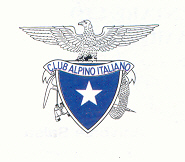     CLUB ALPINO ITALIANO                                     SEZIONE DELL’AQUILA-1874-  Associazione riconosciuta con personalità giuridica di diritto privato – Decreto Regionale n. 108 del 13.10.2011 L’Aquila(data invio e-mail)				 				AI GRUPPI CAI “SENIORES”  DI:UMBRIA (Perugia, Terni) MARCHE ( Fermo) LAZIO (Amatrice, Antrodoco, Frosinone, Rieti, Roma), ABRUZZO (Coppo dell’Orso, Lanciano, Popoli, L’Aquila),				AL REFERENTE  NAZIONALE DEI “ SENIORES” Ezio Albertazzi  ALLA  REFERENTE”SENIORES” DEL CMI Fiorangela Bellotti				AI CONSIGLIERI CENTRALI  CAI Eugenio Di Marzio   -  Mario Vaccarella				AI  PRESIDENTE  CAI REGIONE  ABRUZZO Gaetano Falcone				A TUTTI I SOCI ED AMICI DELLA SEZIONE CAI DELL’AQUILA				AL SINDACO DI CASTEL DEL MONTE Luciano Mucciante							AL V. PRESIDENTE REGIONE ABRUZZO  Giovanni LolliAL PARCO GRAN SASSO E MONTI DELLA LAGAPRESIDENTE(Tommaso Navarra),  DIRETTORE (Domenico Nicoletti)				AI  SINDACI DEI COMUNI DEI TERRITORI DEL”DISTRETTO DELLE BARONIE”Il Gruppo “Seniores” della sezione CAI  dell’Aquila, con riferimento a quanto  già pubblicato sul Calendario  Ufficiale  delle escursioni ed attività della Sezione per l’anno 2017, organizza:	il 3^ Raduno Interregionale “Seniores” Decennale della costituzione del “Gruppo Seniores 2007 “dell’AquilaIl Presidente della Sezione ed il Gruppo “Seniores 2007” hanno  il piacere di invitarvi a partecipare all’Evento che avrà svolgimento nella giornata di giovedì 15 giugno c.a. in località Castel Del Monte (AQ)  comune posizionato alle pendici del Gran Sasso D’Italia ed inserito nel Club dei “ Borghi più belli d’Italia”.Al presente invito si allega la locandina con la descrizione,  gli orari e le modalità di svolgimento dell’Evento.Se impossibilitati a partecipare all’escursione è comunque gradita la vostra presenza per una visita organizzata al Borgo, ai Musei a partire dalle ore 11,00  ed al termine la  conviviale.Il Coro CAI della Sezione diretto dal Maestro Giulio Gianfelice concluderà piacevolmente la manifestazione.In attesa dell’incontro si inviano cordiali saluti.        Il Presidente della Sezione                                                                   Il Referente  del Gruppo “ Seniores 2007”           Piergiorgio Barducci						                 Giancarlo Speranza     			            			  	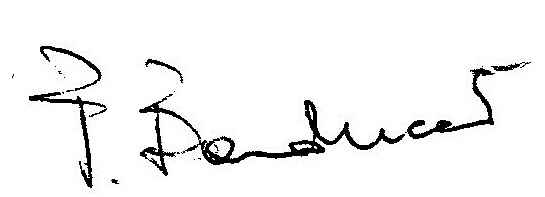 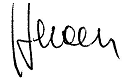 N.B Per ulteriori informazioni e conferme rivolgersi al Referente Seniores G. Speranza (3471734856), Past Presidente S. Perinetti 3476263231),  inviare e-mail di partecipazione a segreteria@cailaquila.it -   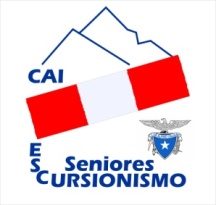 